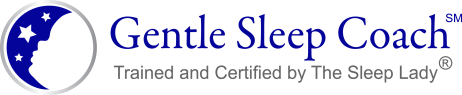 Gentle Sleep Success Workshop QuestionnaireParents Name:
Phone:Email:Child’s Name:Child’s Age:Have you started the Shuffle? Is so, when?
When do you want to start sleep coaching?
Please a typical 24 hour schedule that includes what time your child naps, goes to bed, wakes up etc:

Any medical issues?
What is your child’s sleep crutch(es)?
Anything else I should know?
Any questions?